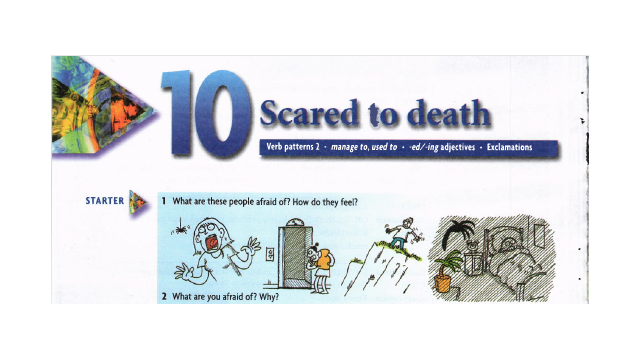 Verb patterns 2Verb patterns were first covered in Unit 5. There is a list of verbpatterns on p143.1- Verb + to + infinitiveThey managed to escape.I try to visit somewhere new.We decided to go abroad.2-  go+ -ing for sports and activitiesLet's go skiing.We went swimming.3-  Verb + sb +infinitive without toMy teachers made me work hard.My parents let me go out when I want.The verbs let, make, see, hear, feel, watch and notice are followed by object + infinitive without to.They made me wait. (NOT They made me to wait.)I saw him slap the child. (NOT I saw him to slap the child.)I don’t let my children stay up late.Did you hear him say that he was leaving?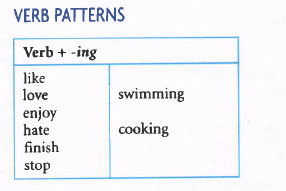 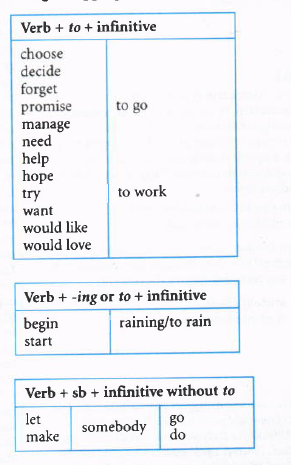 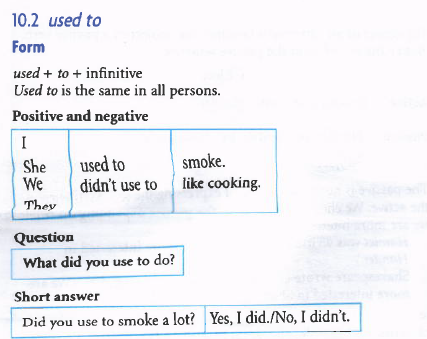 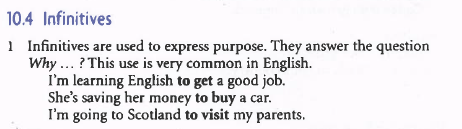 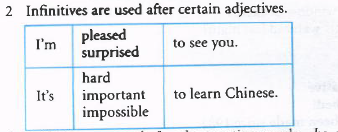 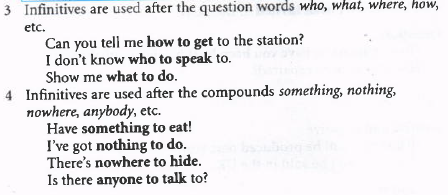 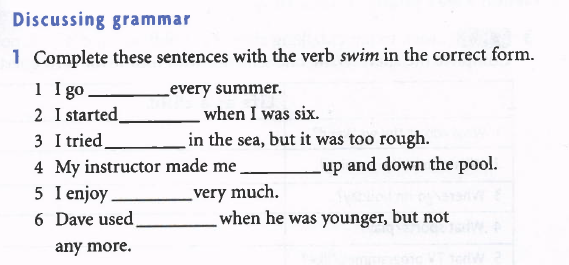 Answers// 1) swimming     2) to swim   3)  to swim    4) swim  5)swimming  6) to swim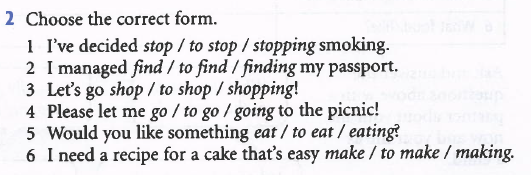 Answers// 1) to stop 2) to find   3) shopping  4) go    5) to eat   6) to make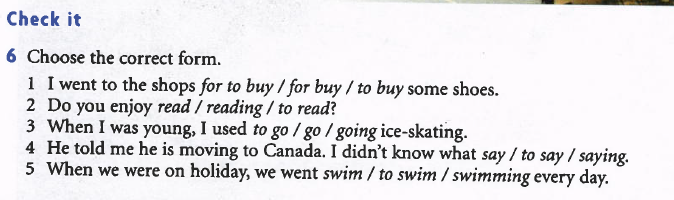 Answers// 1) to buy   2) reading   3) to go    4) to say   5) swimming